Pre-Production/Producing Occupations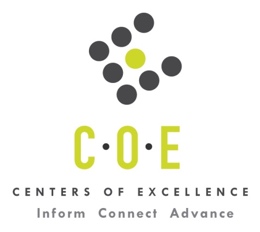 Labor Market Information ReportPrepared by the San Francisco Bay Center of Excellence for Labor Market ResearchFebruary 2018RecommendationBased on all available data, there appears to be a significant undersupply of Pre-Production/Producing workers compared to the demand for this cluster of occupations in the Bay region and the Mid-Peninsula sub-region. The annual gap between demand and supply is about 1,000 in the region and about 445 in the Mid-Peninsula sub-region.  This report also provides student outcomes data on employment and earnings for Film Production (TOP 0612.20) programs in the region and state. It is recommended that this data be reviewed to better understand how student outcomes at City College of San Francisco (CCSF) compare to potentially similar programs at colleges in the state and region as well as to outcomes across all programs at CCSF and in the region. IntroductionThis report profiles a cluster of Pre-Production/Producing occupations in the 12 county Bay Region and the Mid-Peninsula Sub-Region (San Francisco and San Mateo counties) for a proposed new Certificate at City College of San Francisco.  Three of the four occupations in this cluster require a bachelor’s degree, however for two of these occupations, a significant percentage of those employed (about one-third) have a community college award or some postsecondary coursework. The fourth occupation does not require a bachelor’s degree.Producers and Directors (SOC 27-2012): Produce or direct stage, television, radio, video, or motion picture productions for entertainment, information, or instruction. Responsible for creative decisions, such as interpretation of script, choice of actors or guests, set design, sound, special effects, and choreography.Entry-Level Educational Requirement: Bachelor’s DegreeTraining Requirement: NonePercentage of Community College Award Holders or Some Postsecondary Coursework: 18%Audio and Video Equipment Technicians (SOC 27-4011): Set up, or set up and operate audio and video equipment including microphones, sound speakers, video screens, projectors, video monitors, recording equipment, connecting wires and cables, sound and mixing boards, and related electronic equipment for concerts, sports events, meetings and conventions, presentations, and news conferences. May also set up and operate associated spotlights and other custom lighting systems. Entry-Level Educational Requirement: Postsecondary Nondegree AwardTraining Requirement: Short-term on-the-job trainingPercentage of Community College Award Holders or Some Postsecondary Coursework: 44%Camera Operators, Television, Video, and Motion Picture (SOC 27-4031): Operate television, video, or motion picture camera to record images or scenes for various purposes, such as TV broadcasts, advertising, video production, or motion pictures. Entry-Level Educational Requirement: Bachelor’s DegreeTraining Requirement: NonePercentage of Community College Award Holders or Some Postsecondary Coursework: 29%Film and Video Editors (SOC 27-4032): Edit moving images on film, video, or other media. May edit or synchronize soundtracks with images.Entry-Level Educational Requirement: Bachelor’s DegreeTraining Requirement: NonePercentage of Community College Award Holders or Some Postsecondary Coursework: 32%Occupational DemandTable 1. Employment Outlook for Pre-Production/Producing Occupations in Bay RegionSource: EMSI 2017.4Bay Region includes Alameda, Contra Costa, Marin, Monterey, Napa, San Benito, San Francisco, San Mateo, Santa Clara, Santa Cruz, Solano and Sonoma Counties
Table 2. Employment Outlook for Pre-Production/Producing Occupations in Mid-Peninsula Sub-RegionSource: EMSI 2017.4
Mid-Peninsula Sub-Region includes San Francisco and San Mateo countiesJob Postings in Bay Region and Mid-Peninsula Sub-RegionTable 3. Number of Job Postings by Occupation for latest 12 months (Feb 2017 – Jan 2018)Source: Burning GlassTable 4. Top Job Titles for Pre-Production/Producing Occupations for latest 12 months (Feb 2017 – Jan 2018)Source: Burning GlassIndustry ConcentrationTable 5. Industries hiring Pre-Production/Producing Workers in Bay RegionSource: EMSI 2017.4Table 6. Top Employers Posting Jobs in Bay Region and Mid-Peninsula for latest 12 months (Feb 2017 – Jan 2018)Source: Burning GlassEducational SupplyOn the supply side, for Film Production (TOP 0612.20), there are six community colleges in the Bay region issuing 32 awards annually and three other educational postsecondary institutes issuing 44 awards annually, for a total of 76 awards issued annually in the region.  Three of these colleges are in the Mid-Peninsula sub-region, issuing 49 awards annually on these TOP and CIP codes.Table 7. Colleges with Film Production (TOP 0612.20) or Cinematography and Film/Video Production (CIP 50.0602) Programs in the Bay Region and Mid-Peninsula Sub-RegionSources: IPEDS, Data Mart and LaunchboardNOTE: For Community Colleges, the annual average for Associate Degrees and Certificates is 2014-17. There appears to be no programs at Other Educational Postsecondary Institutes based on a crosswalk of TOP to CIP codes. Headcount is for 2015-16. Transfer students is for 2014-15. For the other educational postsecondary institutes, the annual average for awards is 2013-16.Gap AnalysisThe labor market gap is significant in the Bay region for this cluster of occupation with total annual openings of 1,084 and annual supply of 76 awards. This represents an annual undersupply of 1,008 students. In the Mid-Peninsula sub-region, there is also a gap with total annual openings of 495 and annual supply of 49 awards for an annual gap of 446. Student OutcomesStudent Outcomes data from Launchboard is available for students who took courses on TOP 06122.00 – Film Production in the Bay Region.  City College of San Francisco ranks as the top college in the region for all four employment outcome metrics for their students.Table 8. Four Employment Outcomes Metrics for Students Who Took Courses on TOP 0612.20 – Film Production  Source: LaunchboardSkills, Certifications and EducationTable 9. Top Skills for Pre-Production/Producing Occupations in Bay Region (Feb 2017 – Jan 2018)Source: Burning GlassNote: 96% of records have been excluded because they do not include a certification. As a result, the table was not included in this report.Table 10. Education Requirements for Pre-Production/Producing Occupations in Bay Region Note: 47% of records have been excluded because they do not include a degree level. As a result, the table below may not be representative of the full sample.Source: Burning GlassMethodologyOccupations for this report were identified by use of skills listed in O*Net descriptions and job descriptions in Burning Glass. Labor demand data is sourced from Economic Modeling Specialists International (EMSI) occupation data and Burning Glass job postings data. Educational supply and student outcomes data is retrieved from multiple sources, including CTE Launchboard and CCCCO Data Mart.SourcesO*Net OnlineLabor Insight/Jobs (Burning Glass) Economic Modeling Specialists International (EMSI)  CTE LaunchBoard www.calpassplus.org/Launchboard/ Statewide CTE Outcomes SurveyEmployment Development Department Unemployment Insurance DatasetLiving Insight Center for Community Economic DevelopmentChancellor’s Office MIS systemContactsFor more information, please contact:Karen Beltramo, Data Research Analyst, for Bay Area Community College Consortium (BACCC) and Centers of Excellence (CoE), karen@baccc.net or (831) 332-1253John Carrese, Director, San Francisco Bay Center of Excellence for Labor Market Research, jcarrese@ccsf.edu or (415) 452-5529Occupation2016 Jobs2021 Jobs5-Yr Change5-Yr % Change5-year Open-ingsAnnual Open-ings10% Hrly WageMedian Hrly WageProducers & Directors4,1354,61548012%2,382476$18.88$28.71Audio & Video Equipment Technicians3,1843,4222387%1,744349$15.14$22.60Camera Operators, TV, Video & Motion Picture714779659%41884$18.60$24.21Film & Video Editors1,3571,55519815%878176$21.30$29.67Total9,39010,37198110%5,4211,084$17.94 $26.43 Occupation2016 Jobs2021 Jobs5-Yr Change5-Yr % Change5-year Open-ingsAnnual Open-ings10% Hrly WageMedian Hrly WageProducers & Directors2,2882,54025211%1,288258$19.93$35.86Audio & Video Equipment Technicians1,0791,19811911%626125$16.89$23.63Camera Operators, TV, Video & Motion Picture318343258%17936$18.17$25.07Film & Video Editors5846789416%38377$20.88$29.74Total4,2694,75949011%2,476495$19.16 $31.13 OccupationBay RegionMid-PeninsulaProducers (27-2012.01)873563Audio and Video Equipment Technicians (27-4011.00)362176Camera Operators, TV, Video and Motion Picture (27-4031.00)14580Film and Video Editors (27-4032.00)11674Program Directors (27-2012.03)3316Directors-Stage, Motion Pictures, TV and Radio (27-4012.02)199Talent Directors (27-4012.04)114Total1,559922Common TitleBay RegionSC-MontereyCommon TitleBay RegionSC-MontereyAudio Visual Technician16784Associate Producer - Golden210Video Editor12985Executive Producer2116Producer10477News Producer2113Associate Producer5846Senior Producer1812Video Producer3930Video Specialist1712Videographer3917Media Manager166Director of Event Technology2719Creative Producer158Industry – 4 Digit NAICS (No. American Industry Classification) CodesJobs in Industry (2016)Jobs in Industry (2021)% Change (2016-21)% in Industry (2016)Motion Picture and Video Industries (5121)3,2733,71313%35.3%Radio and Television Broadcasting (5151)850840 (1%)8.8%Other Information Services (5191)75298831%8.1%Cable and Other Subscription Programming (5152)339314 (7%)3.5%Independent Artists, Writers, and Performers (7115)325304 (6%)3.4%Commercial & Industrial Machinery & Equipment Rental & Leasing (5324)32236915%3.4%Advertising, Public Relations, and Related Services (5418)3003258%3.2%Performing Arts Companies (7111)2752968%3.0%Colleges, Universities, and Professional Schools (6113)24227714%2.6%Education and Hospitals (State Government) (9026)18720510%2.0%Computer Systems Design and Related Services (5415)16920421%1.8%Education and Hospitals (Local Government) (9036)1651661%1.8%Promoters of Performing Arts, Sports, and Similar Events (7113)1551688%1.6%Religious Organizations (8131)1501596%1.6%Local Government, Excluding Education and Hospitals (9039)1061158%1.1%Sound Recording Industries (5122)106100 (6%)1.1%EmployerBayMid-PeninsulaEmployerBayMid-PeninsulaPsav Presentation Services9854Gap Inc.1212Apple Inc.450Disney1110Facebook2626Stanford University110Psav2213Hearst Television100NBC189Amazon.com105CBS Broadcasting1616University of California100Popsugar Inc1616CollegeSub-RegionCC HeadcountCC HeadcountNo of Transfer StudentsAssociate DegreesCertificates or Other Credit AwardsTotal  AwardsBerkeley CityEast Bay45452011Contra CostaEast Bay58582033DeAnzaSilicon Valley2462462011011GavilanSilicon Valley12121000MarinNorth Bay880000MontereySC-Monterey17170000San FranciscoMid-Peninsula39439417606San MateoMid-Peninsula30300000Santa RosaNorth Bayon another TOPon another TOP05510SolanoNorth Bay10100000West ValleyNorth Bay13130101Pacific Union CollegeNorth Bayn/an/an/a101Academy of Art UniversityMid-Peninsulan/an/an/a25025SF School of Digital FilmmakingMid-Peninsulan/an/an/a01818Total Bay RegionTotal Bay RegionTotal Bay Region83144492776Total Mid-Peninsula Sub-RegionTotal Mid-Peninsula Sub-RegionTotal Mid-Peninsula Sub-Region424173118492014-15Bay Region (All Programs)San Francisco (All Programs)State (0612.20)Bay Region (0612.20)San Francisco
(0612.20)Top Colleges on TOP 0612.20 Film Production in BayTop Colleges on TOP 0612.20 Film Production in Bay% Employed Four Quarters After Exit68%66%62%56%62%San Francisco62%Median Earnings Two Quarters After Exit$12,640$9,570$8,130$6,055$7,330San Francisco$7,330Median % Change in Earnings37%41%16%23%30%San Francisco30%% of Students Earning a Living Wage51%44%49%33%39%San Francisco39%SkillPostingsSkillPostingsSkillPostingsScheduling393Dynamic Host Configuration Protocol (DHCP)99Customer Contact76Project Management358Microsoft Powerpoint97Animation75Budgeting315Equipment Operation94Post Production75Adobe Photoshop273Microsoft Operating Systems94Facebook73Video Production270Contract Management93Multimedia70Microsoft Excel260IP Address Setup93Content Management67Microsoft Office225Universal Serial Bus (USB)93Media Production65Video Editing193Switches91Staff Management65Broadcast182Journalism86Digital Video64Adobe Aftereffects172Network Printers86Account Management62Photography170Supervisory Skills85Software Development62Social Media145Customer Service83Videography61Adobe Premiere143Final Cut Pro82E-Commerce58Adobe Illustrator139Music81Web Development56Adobe Indesign129Software Issue Resolution80Game Development55Adobe Acrobat120Upselling Products & Services80Event Planning54Adobe Creative Suite120Merchandising79Color Editing50Education (minimum advertised)Latest 12 Mos. Postings% of Total Indicating Ed. LevelHigh school or vocational training16921%Associate Degree304%Bachelor’s Degree or Higher62476%